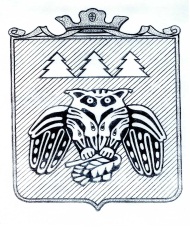 ПОСТАНОВЛЕНИЕ администрации  муниципального образования муниципального района «Сыктывдинский»«Сыктывдiн» муниципальнöй районынмуниципальнöй юкöнса администрациялöнШ У Ö Мот  10 сентября 2020 года                                                                                           № 9/1176Руководствуясь Федеральным законом от 28 июня 2014 года № 172-ФЗ «О стратегическом планировании в Российской Федерации», постановлением администрации муниципального образования муниципального района «Сыктывдинский» от 10 октября 2019 года № 10/1254 «Об утверждении муниципальной программы  МО МР «Сыктывдинский» «Развитие энергетики, жилищно-коммунального и дорожного хозяйства на территории МО МР «Сыктывдинский», в целях реализации и выполнения показателей (индикаторов) муниципальной программы муниципального образования муниципального района «Сыктывдинский», администрация муниципального образования муниципального района «Сыктывдинский»ПОСТАНОВЛЯЕТ:Приложение к постановлению администрации МО МР «Сыктывдинский» от        1 апреля 2020 года  № 4/505 «Об утверждении Комплексного плана мероприятий по реализации муниципальной программы МО МР «Сыктывдинский» «Об утверждении муниципальной программы  МО МР «Сыктывдинский» «Развитие энергетики, жилищно-коммунального и дорожного хозяйства на территории МО МР «Сыктывдинский» на 2020 год изложить в редакции согласно приложению.Контроль за исполнением настоящего постановления оставляю за собой.Настоящее постановление вступает в силу со дня его официального опубликования.Заместитель руководителя администрации муниципального района                                                             В.Ю. Носов                                             Приложение  к постановлению администрации МО МР «Сыктывдинский» от 10 сентября 2020 г. № 9/1176Комплексный план мероприятий по реализации муниципальной программы  муниципального образования муниципального района «Сыктывдинский» «Развитие энергетики,жилищно-коммунального и дорожного хозяйства на территории МО МР «Сыктывдинский» на 2020 годО внесении изменений в постановление администрации МО МР «Сыктывдинский» от 1 апреля 2020 года   № 4/505 «Об утверждении Комплексного плана мероприятий по реализации муниципальной программы МО МР «Сыктывдинский» «Об утверждении муниципальной программы  МО МР «Сыктывдинский» «Развитие энергетики,жилищно-коммунального и дорожного хозяйства на территории МО МР «Сыктывдинский» на 2020 год №Наименование основного мероприятия, ВЦП, мероприятия, контрольного события программыОтветственный руководитель, заместитель руководителя ОМСУ (Ф.И.О., должность)Ответственное структурное подразделение ОМСУОжидаемый непосредственный результат реализации основного мероприятия, ВЦП, мероприятияСрок начала реализацииСрок окончания реализации (дата контрольного события)Объем ресурсного обеспечения на очередной финансовый год, тыс. руб.Объем ресурсного обеспечения на очередной финансовый год, тыс. руб.Объем ресурсного обеспечения на очередной финансовый год, тыс. руб.Объем ресурсного обеспечения на очередной финансовый год, тыс. руб.График реализации на очередной финансовый год, кварталГрафик реализации на очередной финансовый год, кварталГрафик реализации на очередной финансовый год, кварталГрафик реализации на очередной финансовый год, квартал№Наименование основного мероприятия, ВЦП, мероприятия, контрольного события программыОтветственный руководитель, заместитель руководителя ОМСУ (Ф.И.О., должность)Ответственное структурное подразделение ОМСУОжидаемый непосредственный результат реализации основного мероприятия, ВЦП, мероприятияСрок начала реализацииСрок окончания реализации (дата контрольного события)Всего:в том числе за счет средств:в том числе за счет средств:в том числе за счет средств:График реализации на очередной финансовый год, кварталГрафик реализации на очередной финансовый год, кварталГрафик реализации на очередной финансовый год, кварталГрафик реализации на очередной финансовый год, квартал№Наименование основного мероприятия, ВЦП, мероприятия, контрольного события программыОтветственный руководитель, заместитель руководителя ОМСУ (Ф.И.О., должность)Ответственное структурное подразделение ОМСУОжидаемый непосредственный результат реализации основного мероприятия, ВЦП, мероприятияСрок начала реализацииСрок окончания реализации (дата контрольного события)Всего:Федерального бюджетаРеспубликанского бюджета Местного бюджета123423456789101112131415Подпрограмма 1 «"Комплексное развитие коммунальной инфраструктуры в МО МР "Сыктывдинский"»Подпрограмма 1 «"Комплексное развитие коммунальной инфраструктуры в МО МР "Сыктывдинский"»Подпрограмма 1 «"Комплексное развитие коммунальной инфраструктуры в МО МР "Сыктывдинский"»Подпрограмма 1 «"Комплексное развитие коммунальной инфраструктуры в МО МР "Сыктывдинский"»Подпрограмма 1 «"Комплексное развитие коммунальной инфраструктуры в МО МР "Сыктывдинский"»Подпрограмма 1 «"Комплексное развитие коммунальной инфраструктуры в МО МР "Сыктывдинский"»Подпрограмма 1 «"Комплексное развитие коммунальной инфраструктуры в МО МР "Сыктывдинский"»Подпрограмма 1 «"Комплексное развитие коммунальной инфраструктуры в МО МР "Сыктывдинский"»Подпрограмма 1 «"Комплексное развитие коммунальной инфраструктуры в МО МР "Сыктывдинский"»Подпрограмма 1 «"Комплексное развитие коммунальной инфраструктуры в МО МР "Сыктывдинский"»Подпрограмма 1 «"Комплексное развитие коммунальной инфраструктуры в МО МР "Сыктывдинский"»Подпрограмма 1 «"Комплексное развитие коммунальной инфраструктуры в МО МР "Сыктывдинский"»Подпрограмма 1 «"Комплексное развитие коммунальной инфраструктуры в МО МР "Сыктывдинский"»Подпрограмма 1 «"Комплексное развитие коммунальной инфраструктуры в МО МР "Сыктывдинский"»Цель подпрограммы 1: Повышение эффективности, устойчивости и надежности функционирования  коммунальных систем жизнеобеспечения,   снижение уровня износа объектов коммунальной инфраструктурыЦель подпрограммы 1: Повышение эффективности, устойчивости и надежности функционирования  коммунальных систем жизнеобеспечения,   снижение уровня износа объектов коммунальной инфраструктурыЦель подпрограммы 1: Повышение эффективности, устойчивости и надежности функционирования  коммунальных систем жизнеобеспечения,   снижение уровня износа объектов коммунальной инфраструктурыЦель подпрограммы 1: Повышение эффективности, устойчивости и надежности функционирования  коммунальных систем жизнеобеспечения,   снижение уровня износа объектов коммунальной инфраструктурыЦель подпрограммы 1: Повышение эффективности, устойчивости и надежности функционирования  коммунальных систем жизнеобеспечения,   снижение уровня износа объектов коммунальной инфраструктурыЦель подпрограммы 1: Повышение эффективности, устойчивости и надежности функционирования  коммунальных систем жизнеобеспечения,   снижение уровня износа объектов коммунальной инфраструктурыЦель подпрограммы 1: Повышение эффективности, устойчивости и надежности функционирования  коммунальных систем жизнеобеспечения,   снижение уровня износа объектов коммунальной инфраструктурыЦель подпрограммы 1: Повышение эффективности, устойчивости и надежности функционирования  коммунальных систем жизнеобеспечения,   снижение уровня износа объектов коммунальной инфраструктурыЦель подпрограммы 1: Повышение эффективности, устойчивости и надежности функционирования  коммунальных систем жизнеобеспечения,   снижение уровня износа объектов коммунальной инфраструктурыЦель подпрограммы 1: Повышение эффективности, устойчивости и надежности функционирования  коммунальных систем жизнеобеспечения,   снижение уровня износа объектов коммунальной инфраструктурыЦель подпрограммы 1: Повышение эффективности, устойчивости и надежности функционирования  коммунальных систем жизнеобеспечения,   снижение уровня износа объектов коммунальной инфраструктурыЦель подпрограммы 1: Повышение эффективности, устойчивости и надежности функционирования  коммунальных систем жизнеобеспечения,   снижение уровня износа объектов коммунальной инфраструктурыЦель подпрограммы 1: Повышение эффективности, устойчивости и надежности функционирования  коммунальных систем жизнеобеспечения,   снижение уровня износа объектов коммунальной инфраструктурыЦель подпрограммы 1: Повышение эффективности, устойчивости и надежности функционирования  коммунальных систем жизнеобеспечения,   снижение уровня износа объектов коммунальной инфраструктурыЗадача 1 Развитие инфраструктуры энергетического комплексаЗадача 1 Развитие инфраструктуры энергетического комплексаЗадача 1 Развитие инфраструктуры энергетического комплексаЗадача 1 Развитие инфраструктуры энергетического комплексаЗадача 1 Развитие инфраструктуры энергетического комплексаЗадача 1 Развитие инфраструктуры энергетического комплексаЗадача 1 Развитие инфраструктуры энергетического комплексаЗадача 1 Развитие инфраструктуры энергетического комплексаЗадача 1 Развитие инфраструктуры энергетического комплексаЗадача 1 Развитие инфраструктуры энергетического комплексаЗадача 1 Развитие инфраструктуры энергетического комплексаЗадача 1 Развитие инфраструктуры энергетического комплексаЗадача 1 Развитие инфраструктуры энергетического комплексаЗадача 1 Развитие инфраструктуры энергетического комплекса1.1.1Основное мероприятие  Строительство, реконструкция и техперевооружение  объектов коммунального хозяйстваЗаместитель руководителя администрации муниципального района Коншин А.В.УЖКХ, УКСУменьшение количества аварий на объектах коммунальной инфраструктуры01.04.202020.12.20208255,2ХХ8255,2-ХХХ1.1.1.8МероприятиеТехническое перевооружение  котельной «СХТ» с. Выльгорт с устройством резервного (аварийного) топливаЗаместитель руководителя администрации муниципального района Коншин А.В.УЖКХ, УКСУменьшение количества аварий на объектах коммунальной инфраструктуры01.04.202020.12.20208255,2ХХ8255,2-ХХХКонтрольное событие № 1Проработка вопроса по включению мероприятия 1.1.1 в инвестиционную программу по теплоснабжению АО «КТК»Заместитель руководителя администрации муниципального района Коншин А.В.УЖКХ, УКС01.04.202020.12.20208255,2ХХ8255,2-ХХХ1.1.2Основное мероприятиеКапитальный ремонт и ремонт объектов коммунального хозяйстваЗаместитель руководителя администрации муниципального района Коншин А.В.УЖКХУменьшение количества аварий на объектах коммунальной инфраструктуры01.01.202031.12.20202899,0ХХ2899,0ХХХХ1.1.2.2Мероприятие Капитальный ремонт и ремонт многоквартирных домовЗаместитель руководителя администрации муниципального района Коншин А.В.УЖКХУменьшение количества аварий на объектах коммунальной инфраструктуры01.01.202031.12.2020500,00ХХ500,0ХХХХКонтрольное событие № 1Оплаченные взносы за капитальный ремонт муниципального жилищного фондаЗаместитель руководителя администрации муниципального района Коншин А.В.УЖКХ01.01.202031.12.2020500,00ХХ500,0ХХХХ1.1.2.3МероприятиеКапитальный ремонт и ремонт объектов коммунального хозяйстваЗаместитель руководителя администрации муниципального района Коншин А.В.УЖКХУменьшение количества аварий на объектах коммунальной инфраструктуры01.01.202031.12.20202399,0ХХ2399,0ХХХХКонтрольное событие № 2Проведенный ремонт объектов коммунального хозяйстваЗаместитель руководителя администрации муниципального района Коншин А.В.УЖКХ01.01.202031.12.20202399,0ХХ2399,0ХХХХЗадача 2. Развитие инфраструктуры водоснабжения, водоотведения и очистки сточных водЗадача 2. Развитие инфраструктуры водоснабжения, водоотведения и очистки сточных водЗадача 2. Развитие инфраструктуры водоснабжения, водоотведения и очистки сточных водЗадача 2. Развитие инфраструктуры водоснабжения, водоотведения и очистки сточных водЗадача 2. Развитие инфраструктуры водоснабжения, водоотведения и очистки сточных водЗадача 2. Развитие инфраструктуры водоснабжения, водоотведения и очистки сточных водЗадача 2. Развитие инфраструктуры водоснабжения, водоотведения и очистки сточных водЗадача 2. Развитие инфраструктуры водоснабжения, водоотведения и очистки сточных водЗадача 2. Развитие инфраструктуры водоснабжения, водоотведения и очистки сточных водЗадача 2. Развитие инфраструктуры водоснабжения, водоотведения и очистки сточных водЗадача 2. Развитие инфраструктуры водоснабжения, водоотведения и очистки сточных водЗадача 2. Развитие инфраструктуры водоснабжения, водоотведения и очистки сточных водЗадача 2. Развитие инфраструктуры водоснабжения, водоотведения и очистки сточных водЗадача 2. Развитие инфраструктуры водоснабжения, водоотведения и очистки сточных вод1.2.1Основное мероприятиеКапитальный ремонт и ремонт объектов водоснабжения и водоотведенияЗаместитель руководителя администрации муниципального района Коншин А.В.УЖКХУменьшение количества аварий на объектах коммунальной инфраструктуры01.01.202031.12.2020685,2ХХ685,2ХХХХ1.2.1.4Мероприятие:Ремонт и обслуживание канализационных сетей Сыктывдинского районаЗаместитель руководителя администрации муниципального района Коншин А.В.УЖКХУменьшение количества аварий на объектах коммунальной инфраструктуры01.01.202031.12.2020685,2ХХ685,2ХХХХКонтрольное событие № 1Ремонт и обслуживание объектов водоснабжения и водоотведенияЗаместитель руководителя администрации муниципального района Коншин А.В.УЖКХ01.01.202031.12.2020685,2ХХ685,2ХХХХ1.2.3.Основное мероприятие:Строительство и реконструкция объектов водоотведения и очистки сточных вод с приобретением российского оборудования и материалов и использованием инновационной продукции, обеспечивающей энергосбережение и повышение энергетической эффективностиЗаместитель руководителя администрации муниципального района Коншин А.В.УКСУменьшение количества аварий на объектах коммунальной инфраструктуры01.03.202031.12.20203012,2ХХ3012,2ХХХХ1.2.3.10МероприятиеРазработка проектно-сметной документации для строительства канализационных сетей    с. ЧасовоЗаместитель руководителя администрации муниципального района Коншин А.В.УКСУменьшение количества аварий на объектах коммунальной инфраструктуры01.03.202031.12.20203012,2ХХ3012,2ХХХХКонтрольное событие № 1Наличие проектно-сметной документации для строительства канализационных сетей    с. ЧасовоЗаместитель руководителя администрации муниципального района Коншин А.В.УКС01.03.202031.12.20203012,2ХХ3012,2ХХХХЗадача 3. Содействие в обеспечении граждан твердым топливом поставщиками, работающим по договорамЗадача 3. Содействие в обеспечении граждан твердым топливом поставщиками, работающим по договорамЗадача 3. Содействие в обеспечении граждан твердым топливом поставщиками, работающим по договорамЗадача 3. Содействие в обеспечении граждан твердым топливом поставщиками, работающим по договорамЗадача 3. Содействие в обеспечении граждан твердым топливом поставщиками, работающим по договорамЗадача 3. Содействие в обеспечении граждан твердым топливом поставщиками, работающим по договорамЗадача 3. Содействие в обеспечении граждан твердым топливом поставщиками, работающим по договорамЗадача 3. Содействие в обеспечении граждан твердым топливом поставщиками, работающим по договорамЗадача 3. Содействие в обеспечении граждан твердым топливом поставщиками, работающим по договорамЗадача 3. Содействие в обеспечении граждан твердым топливом поставщиками, работающим по договорамЗадача 3. Содействие в обеспечении граждан твердым топливом поставщиками, работающим по договорамЗадача 3. Содействие в обеспечении граждан твердым топливом поставщиками, работающим по договорамЗадача 3. Содействие в обеспечении граждан твердым топливом поставщиками, работающим по договорамЗадача 3. Содействие в обеспечении граждан твердым топливом поставщиками, работающим по договорам1.4.1.Основное мероприятиеВозмещение убытков, возникающих в результате государственного регулирования цен на топливо твердое, реализуемое гражданам и используемое для нужд отопления в Порядке согласно приложению 2 к ПрограммеЗаместитель руководителя администрации муниципального района Коншин А.В.ОЭРКоличество организаций, получивших субвенцию на возмещение убытков, возникших в результате государственного регулирования цен на топливо твердое, реализуемое гражданам и используемое для нужд отопления, от общего количества организаций, предъявивших заявки на финансирование01.01.202031.12.202012 617,20Х12 617,2ХХХХХ4.1.1.МероприятиеПредусмотрение денежных средств для возмещения убытков, возникающих в результате государственного регулирования цен на топливо твердое, реализуемое гражданамЗаместитель руководителя администрации муниципального района Коншин А.В.ОЭРКоличество организаций, получивших субвенцию на возмещение убытков, возникших в результате государственного регулирования цен на топливо твердое, реализуемое гражданам и используемое для нужд отопления, от общего количества организаций, предъявивших заявки на финансирование01.01.202031.12.202012 617,20Х12 617,2ХХХХХКонтрольное событие № 1Предоставление денежных средств организациям, предоставляющим твердое топливоЗаместитель руководителя администрации муниципального района Коншин А.В.ОЭР01.01.202031.12.202012 617,20Х12 617,2ХХХХХИтого по подпрограмме:Итого по подпрограмме:Итого по подпрограмме:Итого по подпрограмме:01.01.202031.12.202027 468,8Х12 617,214 851,6ХХХХПодпрограмма 2. "Энергосбережение и повышение энергоэффективности в МО МР "Сыктывдинский"Цель подпрограммы 2 Повышение рационального использования энергетических ресурсов и энергетической эффективности в муниципальном районе «Сыктывдинский».Подпрограмма 2. "Энергосбережение и повышение энергоэффективности в МО МР "Сыктывдинский"Цель подпрограммы 2 Повышение рационального использования энергетических ресурсов и энергетической эффективности в муниципальном районе «Сыктывдинский».Подпрограмма 2. "Энергосбережение и повышение энергоэффективности в МО МР "Сыктывдинский"Цель подпрограммы 2 Повышение рационального использования энергетических ресурсов и энергетической эффективности в муниципальном районе «Сыктывдинский».Подпрограмма 2. "Энергосбережение и повышение энергоэффективности в МО МР "Сыктывдинский"Цель подпрограммы 2 Повышение рационального использования энергетических ресурсов и энергетической эффективности в муниципальном районе «Сыктывдинский».Подпрограмма 2. "Энергосбережение и повышение энергоэффективности в МО МР "Сыктывдинский"Цель подпрограммы 2 Повышение рационального использования энергетических ресурсов и энергетической эффективности в муниципальном районе «Сыктывдинский».Подпрограмма 2. "Энергосбережение и повышение энергоэффективности в МО МР "Сыктывдинский"Цель подпрограммы 2 Повышение рационального использования энергетических ресурсов и энергетической эффективности в муниципальном районе «Сыктывдинский».Подпрограмма 2. "Энергосбережение и повышение энергоэффективности в МО МР "Сыктывдинский"Цель подпрограммы 2 Повышение рационального использования энергетических ресурсов и энергетической эффективности в муниципальном районе «Сыктывдинский».Подпрограмма 2. "Энергосбережение и повышение энергоэффективности в МО МР "Сыктывдинский"Цель подпрограммы 2 Повышение рационального использования энергетических ресурсов и энергетической эффективности в муниципальном районе «Сыктывдинский».Подпрограмма 2. "Энергосбережение и повышение энергоэффективности в МО МР "Сыктывдинский"Цель подпрограммы 2 Повышение рационального использования энергетических ресурсов и энергетической эффективности в муниципальном районе «Сыктывдинский».Подпрограмма 2. "Энергосбережение и повышение энергоэффективности в МО МР "Сыктывдинский"Цель подпрограммы 2 Повышение рационального использования энергетических ресурсов и энергетической эффективности в муниципальном районе «Сыктывдинский».Подпрограмма 2. "Энергосбережение и повышение энергоэффективности в МО МР "Сыктывдинский"Цель подпрограммы 2 Повышение рационального использования энергетических ресурсов и энергетической эффективности в муниципальном районе «Сыктывдинский».Подпрограмма 2. "Энергосбережение и повышение энергоэффективности в МО МР "Сыктывдинский"Цель подпрограммы 2 Повышение рационального использования энергетических ресурсов и энергетической эффективности в муниципальном районе «Сыктывдинский».Подпрограмма 2. "Энергосбережение и повышение энергоэффективности в МО МР "Сыктывдинский"Цель подпрограммы 2 Повышение рационального использования энергетических ресурсов и энергетической эффективности в муниципальном районе «Сыктывдинский».Подпрограмма 2. "Энергосбережение и повышение энергоэффективности в МО МР "Сыктывдинский"Цель подпрограммы 2 Повышение рационального использования энергетических ресурсов и энергетической эффективности в муниципальном районе «Сыктывдинский».Задача 1. Энергосбережение и повышение энергетической эффективности в бюджетных учреждениях и иных организациях с участием администрации муниципального района, администраций сельских поселении, бюджетных учрежденийЗадача 1. Энергосбережение и повышение энергетической эффективности в бюджетных учреждениях и иных организациях с участием администрации муниципального района, администраций сельских поселении, бюджетных учрежденийЗадача 1. Энергосбережение и повышение энергетической эффективности в бюджетных учреждениях и иных организациях с участием администрации муниципального района, администраций сельских поселении, бюджетных учрежденийЗадача 1. Энергосбережение и повышение энергетической эффективности в бюджетных учреждениях и иных организациях с участием администрации муниципального района, администраций сельских поселении, бюджетных учрежденийЗадача 1. Энергосбережение и повышение энергетической эффективности в бюджетных учреждениях и иных организациях с участием администрации муниципального района, администраций сельских поселении, бюджетных учрежденийЗадача 1. Энергосбережение и повышение энергетической эффективности в бюджетных учреждениях и иных организациях с участием администрации муниципального района, администраций сельских поселении, бюджетных учрежденийЗадача 1. Энергосбережение и повышение энергетической эффективности в бюджетных учреждениях и иных организациях с участием администрации муниципального района, администраций сельских поселении, бюджетных учрежденийЗадача 1. Энергосбережение и повышение энергетической эффективности в бюджетных учреждениях и иных организациях с участием администрации муниципального района, администраций сельских поселении, бюджетных учрежденийЗадача 1. Энергосбережение и повышение энергетической эффективности в бюджетных учреждениях и иных организациях с участием администрации муниципального района, администраций сельских поселении, бюджетных учрежденийЗадача 1. Энергосбережение и повышение энергетической эффективности в бюджетных учреждениях и иных организациях с участием администрации муниципального района, администраций сельских поселении, бюджетных учрежденийЗадача 1. Энергосбережение и повышение энергетической эффективности в бюджетных учреждениях и иных организациях с участием администрации муниципального района, администраций сельских поселении, бюджетных учрежденийЗадача 1. Энергосбережение и повышение энергетической эффективности в бюджетных учреждениях и иных организациях с участием администрации муниципального района, администраций сельских поселении, бюджетных учрежденийЗадача 1. Энергосбережение и повышение энергетической эффективности в бюджетных учреждениях и иных организациях с участием администрации муниципального района, администраций сельских поселении, бюджетных учрежденийЗадача 1. Энергосбережение и повышение энергетической эффективности в бюджетных учреждениях и иных организациях с участием администрации муниципального района, администраций сельских поселении, бюджетных учреждений2.1.2.Основное мероприятиевнедрение энергосберегающих технологий, оборудования и материалов в бюджетной сфере, осуществление мероприятий по организации функционирования системы автоматизированного учета потребления органами местного самоуправления и муниципальными учреждениями энергетических ресурсов посредством обеспечения дистанционного сбора, анализа и передачи в адрес ресурсоснабжающих организаций соответствующих данныхЗаместитель руководителя администрации муниципального района Коншин А.В.УЖКХУменьшение удельной величины потребления муниципальными бюджетными учреждениями электрической энергии01.04.202001.10.2020143,4ХХ143,4-ХХ-2.1.2.1.Мероприятие:Выполнение работ по замене оконных блоков их профилей ПВХ в здании администрации МО МР «Сыктывдинский»Заместитель руководителя администрации муниципального района Коншин А.В.УЖКХУменьшение удельной величины потребления муниципальными бюджетными учреждениями электрической энергии01.04.202001.10.2020143,4ХХ143,4-ХХ-Контрольное событие № 1Наличие замененных окон в здании администрации МО МР «Сыктывдинский»Заместитель руководителя администрации муниципального района Коншин А.В.УЖКХ01.04.202001.10.2020143,4ХХ143,4-ХХ-2.1.6Основное мероприятие Оплата муниципальными учреждениями расходов по коммунальным услугамРуководитель администрации муниципального района Доронина Л.Ю.Управление финансовУменьшение удельной величины потребления муниципальными бюджетными учреждениями электрической энергии01.01.202031.12.20202350,00Х1645,0705,0ХХХХМероприятие Заключение соглашения на получение субсидии на оплату ЖКУРуководитель администрации муниципального района Доронина Л.Ю.Управление финансовУменьшение удельной величины потребления муниципальными бюджетными учреждениями электрической энергии01.01.202031.12.20202350,00Х1645,0705,0ХХХХКонтрольное событие № 1Отсутствие задолженности бюджетных организаций за ЖКУРуководитель администрации муниципального района Доронина Л.Ю.Управление финансов01.01.202031.12.20202350,00Х1645,0705,0ХХХХЗадача 2. Энергосбережение и повышение энергетической эффективности в системе наружного освещенияЗадача 2. Энергосбережение и повышение энергетической эффективности в системе наружного освещенияЗадача 2. Энергосбережение и повышение энергетической эффективности в системе наружного освещенияЗадача 2. Энергосбережение и повышение энергетической эффективности в системе наружного освещенияЗадача 2. Энергосбережение и повышение энергетической эффективности в системе наружного освещенияЗадача 2. Энергосбережение и повышение энергетической эффективности в системе наружного освещенияЗадача 2. Энергосбережение и повышение энергетической эффективности в системе наружного освещенияЗадача 2. Энергосбережение и повышение энергетической эффективности в системе наружного освещенияЗадача 2. Энергосбережение и повышение энергетической эффективности в системе наружного освещенияЗадача 2. Энергосбережение и повышение энергетической эффективности в системе наружного освещенияЗадача 2. Энергосбережение и повышение энергетической эффективности в системе наружного освещенияЗадача 2. Энергосбережение и повышение энергетической эффективности в системе наружного освещенияЗадача 2. Энергосбережение и повышение энергетической эффективности в системе наружного освещенияЗадача 2. Энергосбережение и повышение энергетической эффективности в системе наружного освещения2.2.1Основное мероприятие расширение практики применения энергосберегающих технологий при модернизации, реконструкции  и  капитальном ремонте основных фондовЗаместитель руководителя администрации муниципального района Коншин А.В.УЖКХ, УО, УКУменьшение удельной величины потребления муниципальными бюджетными учреждениями электрической энергии01.01.202031.12.2020ХХХХХХХХМероприятие Применения энергосберегающих технологийЗаместитель руководителя администрации муниципального района Коншин А.В.УЖКХ, УО, УКУменьшение удельной величины потребления муниципальными бюджетными учреждениями электрической энергии01.01.202031.12.2020ХХХХХХХХКонтрольное событие № 1Приобретение и установка энергосберегающих материалов и оборудования при ремонтных работахЗаместитель руководителя администрации муниципального района Коншин А.В.УЖКХ, УО, УК01.01.202031.12.2020ХХХХХХХХЗадача 3. Популяризация энергосбережения в муниципальном районе «Сыктывдинский»Задача 3. Популяризация энергосбережения в муниципальном районе «Сыктывдинский»Задача 3. Популяризация энергосбережения в муниципальном районе «Сыктывдинский»Задача 3. Популяризация энергосбережения в муниципальном районе «Сыктывдинский»Задача 3. Популяризация энергосбережения в муниципальном районе «Сыктывдинский»Задача 3. Популяризация энергосбережения в муниципальном районе «Сыктывдинский»Задача 3. Популяризация энергосбережения в муниципальном районе «Сыктывдинский»Задача 3. Популяризация энергосбережения в муниципальном районе «Сыктывдинский»Задача 3. Популяризация энергосбережения в муниципальном районе «Сыктывдинский»Задача 3. Популяризация энергосбережения в муниципальном районе «Сыктывдинский»Задача 3. Популяризация энергосбережения в муниципальном районе «Сыктывдинский»Задача 3. Популяризация энергосбережения в муниципальном районе «Сыктывдинский»Задача 3. Популяризация энергосбережения в муниципальном районе «Сыктывдинский»Задача 3. Популяризация энергосбережения в муниципальном районе «Сыктывдинский»2.3.1Основное мероприятие содействие в распространении информации направленные на энергосбережение и повышение энергетической эффективностиЗаместитель руководителя администрации муниципального района Коншин А.В.УЖКХ, УО, УпрКульт, СП, УКУменьшение удельной величины потребления муниципальными бюджетными учреждениями электрической энергии01.01.202031.12.2020ХХХХХХХХМероприятие Распространение информации в сфере энергосбережения и повышения энергоэффективностиЗаместитель руководителя администрации муниципального района Коншин А.В.УЖКХ, УО, УпрКульт, СП, УКУменьшение удельной величины потребления муниципальными бюджетными учреждениями электрической энергии01.01.202031.12.2020ХХХХХХХХКонтрольное событие№ 1Размещение листовок на информационных стендах, официальных сайтах, социальных сетях, подъездах. Заместитель руководителя администрации муниципального района Коншин А.В.УЖКХ, УО, УпрКульт, СП, УК01.01.202031.12.2020ХХХХХХХХЗадача 4. Инвентаризация объектов недвижимого имущества, используемых для передачи энергетических ресурсов (включая газоснабжение, тепло- и электроснабжение) в муниципальном районе «Сыктывдинский»Задача 4. Инвентаризация объектов недвижимого имущества, используемых для передачи энергетических ресурсов (включая газоснабжение, тепло- и электроснабжение) в муниципальном районе «Сыктывдинский»Задача 4. Инвентаризация объектов недвижимого имущества, используемых для передачи энергетических ресурсов (включая газоснабжение, тепло- и электроснабжение) в муниципальном районе «Сыктывдинский»Задача 4. Инвентаризация объектов недвижимого имущества, используемых для передачи энергетических ресурсов (включая газоснабжение, тепло- и электроснабжение) в муниципальном районе «Сыктывдинский»Задача 4. Инвентаризация объектов недвижимого имущества, используемых для передачи энергетических ресурсов (включая газоснабжение, тепло- и электроснабжение) в муниципальном районе «Сыктывдинский»Задача 4. Инвентаризация объектов недвижимого имущества, используемых для передачи энергетических ресурсов (включая газоснабжение, тепло- и электроснабжение) в муниципальном районе «Сыктывдинский»Задача 4. Инвентаризация объектов недвижимого имущества, используемых для передачи энергетических ресурсов (включая газоснабжение, тепло- и электроснабжение) в муниципальном районе «Сыктывдинский»Задача 4. Инвентаризация объектов недвижимого имущества, используемых для передачи энергетических ресурсов (включая газоснабжение, тепло- и электроснабжение) в муниципальном районе «Сыктывдинский»Задача 4. Инвентаризация объектов недвижимого имущества, используемых для передачи энергетических ресурсов (включая газоснабжение, тепло- и электроснабжение) в муниципальном районе «Сыктывдинский»Задача 4. Инвентаризация объектов недвижимого имущества, используемых для передачи энергетических ресурсов (включая газоснабжение, тепло- и электроснабжение) в муниципальном районе «Сыктывдинский»Задача 4. Инвентаризация объектов недвижимого имущества, используемых для передачи энергетических ресурсов (включая газоснабжение, тепло- и электроснабжение) в муниципальном районе «Сыктывдинский»Задача 4. Инвентаризация объектов недвижимого имущества, используемых для передачи энергетических ресурсов (включая газоснабжение, тепло- и электроснабжение) в муниципальном районе «Сыктывдинский»Задача 4. Инвентаризация объектов недвижимого имущества, используемых для передачи энергетических ресурсов (включая газоснабжение, тепло- и электроснабжение) в муниципальном районе «Сыктывдинский»Задача 4. Инвентаризация объектов недвижимого имущества, используемых для передачи энергетических ресурсов (включая газоснабжение, тепло- и электроснабжение) в муниципальном районе «Сыктывдинский»2.4.1Основное мероприятие Выявление бесхозяйных объектов недвижимого имущества, используемых для передачи энергетических ресурсов (включая газоснабжение, тепло- и электроснабжение) в муниципальном районе «Сыктывдинский»Заместитель руководителя администрации муниципального района Л.А. ДаниловаОИиАОУменьшение удельной величины потребления муниципальными бюджетными учреждениями электрической энергии01.01.202031.12.2020ХХХХХХХХМероприятиеПроведение инвентаризации муниципального имущества на территории МО МР «Сыктывдинский»Заместитель руководителя администрации муниципального района Л.А. ДаниловаОИиАОУменьшение удельной величины потребления муниципальными бюджетными учреждениями электрической энергии01.01.202031.12.2020ХХХХХХХХКонтрольное событие №1Наличие акта проведенной инвентаризации муниципального имуществаЗаместитель руководителя администрации муниципального района Л.А. ДаниловаОИиАО01.01.202031.12.2020ХХХХХХХХИтого по подпрограмме:Итого по подпрограмме:Итого по подпрограмме:Итого по подпрограмме:01.01.202031.12.20202493,4Х1 645,0848,4ХХХХПодпрограмма 3 «Устойчивое развитие сельских территорий МО МР «Сыктывдинский»»Подпрограмма 3 «Устойчивое развитие сельских территорий МО МР «Сыктывдинский»»Подпрограмма 3 «Устойчивое развитие сельских территорий МО МР «Сыктывдинский»»Подпрограмма 3 «Устойчивое развитие сельских территорий МО МР «Сыктывдинский»»Подпрограмма 3 «Устойчивое развитие сельских территорий МО МР «Сыктывдинский»»Подпрограмма 3 «Устойчивое развитие сельских территорий МО МР «Сыктывдинский»»Подпрограмма 3 «Устойчивое развитие сельских территорий МО МР «Сыктывдинский»»Подпрограмма 3 «Устойчивое развитие сельских территорий МО МР «Сыктывдинский»»Подпрограмма 3 «Устойчивое развитие сельских территорий МО МР «Сыктывдинский»»Подпрограмма 3 «Устойчивое развитие сельских территорий МО МР «Сыктывдинский»»Подпрограмма 3 «Устойчивое развитие сельских территорий МО МР «Сыктывдинский»»Подпрограмма 3 «Устойчивое развитие сельских территорий МО МР «Сыктывдинский»»Подпрограмма 3 «Устойчивое развитие сельских территорий МО МР «Сыктывдинский»»Подпрограмма 3 «Устойчивое развитие сельских территорий МО МР «Сыктывдинский»»Цель подпрограммы - Создание условий для устойчивого развития сельских территорий в МО МР «Сыктывдинский»Цель подпрограммы - Создание условий для устойчивого развития сельских территорий в МО МР «Сыктывдинский»Цель подпрограммы - Создание условий для устойчивого развития сельских территорий в МО МР «Сыктывдинский»Цель подпрограммы - Создание условий для устойчивого развития сельских территорий в МО МР «Сыктывдинский»Цель подпрограммы - Создание условий для устойчивого развития сельских территорий в МО МР «Сыктывдинский»Цель подпрограммы - Создание условий для устойчивого развития сельских территорий в МО МР «Сыктывдинский»Цель подпрограммы - Создание условий для устойчивого развития сельских территорий в МО МР «Сыктывдинский»Цель подпрограммы - Создание условий для устойчивого развития сельских территорий в МО МР «Сыктывдинский»Цель подпрограммы - Создание условий для устойчивого развития сельских территорий в МО МР «Сыктывдинский»Цель подпрограммы - Создание условий для устойчивого развития сельских территорий в МО МР «Сыктывдинский»Цель подпрограммы - Создание условий для устойчивого развития сельских территорий в МО МР «Сыктывдинский»Цель подпрограммы - Создание условий для устойчивого развития сельских территорий в МО МР «Сыктывдинский»Цель подпрограммы - Создание условий для устойчивого развития сельских территорий в МО МР «Сыктывдинский»Цель подпрограммы - Создание условий для устойчивого развития сельских территорий в МО МР «Сыктывдинский»Задача 1: Повышение уровня благоустройства населенных пунктов инженерной инфраструктуройЗадача 1: Повышение уровня благоустройства населенных пунктов инженерной инфраструктуройЗадача 1: Повышение уровня благоустройства населенных пунктов инженерной инфраструктуройЗадача 1: Повышение уровня благоустройства населенных пунктов инженерной инфраструктуройЗадача 1: Повышение уровня благоустройства населенных пунктов инженерной инфраструктуройЗадача 1: Повышение уровня благоустройства населенных пунктов инженерной инфраструктуройЗадача 1: Повышение уровня благоустройства населенных пунктов инженерной инфраструктуройЗадача 1: Повышение уровня благоустройства населенных пунктов инженерной инфраструктуройЗадача 1: Повышение уровня благоустройства населенных пунктов инженерной инфраструктуройЗадача 1: Повышение уровня благоустройства населенных пунктов инженерной инфраструктуройЗадача 1: Повышение уровня благоустройства населенных пунктов инженерной инфраструктуройЗадача 1: Повышение уровня благоустройства населенных пунктов инженерной инфраструктуройЗадача 1: Повышение уровня благоустройства населенных пунктов инженерной инфраструктуройЗадача 1: Повышение уровня благоустройства населенных пунктов инженерной инфраструктурой3.1.1Основное мероприятиеСтроительство объектов инженерной    инфраструктуры в сельской местностиПервый заместитель руководителя администрации муниципального района Грищук А.Н.УКСУвеличить количество газифицированных жилых домов (квартир) сетевым газом в сельской местности за период реализации программы01.01.202031.12.2020161749,720 177,00133282,88289,9ХХХХ3.1.1.1МероприятиеСтроительство разводящих сетей газоснабжения в с. Часово, в том числе ПИРПервый заместитель руководителя администрации муниципального района Грищук А.Н.УКСУвеличить количество газифицированных жилых домов (квартир) сетевым газом в сельской местности за период реализации программы 01.01.202031.12.202055295,7Х52504,32791,4ХХХХКонтрольное событие № 1Заключение муниципального контракта на строительство разводящих сетей газоснабжения в с.ЧасовоПервый заместитель руководителя администрации муниципального района Грищук А.Н.УКС01.01.202031.12.202055295,7Х52504,32791,4ХХХХ3.1.1.5Мероприятие"Наружные сети газоснабжения 13 км Сысольского шоссе с. Выльгорт Сыктывдинского района"Первый заместитель руководителя администрации муниципального района Грищук А.Н.УКСУвеличить количество газифицированных жилых домов (квартир) сетевым газом в сельской местности за период реализации программы 01.01.202031.12.2020106454,020177,080778,55498,5ХХХХКонтрольное событие № 1Заключение муниципального контракта на строительство сетей газоснабжения 13 км Сысольского шоссе с. ВыльгортПервый заместитель руководителя администрации муниципального района Грищук А.Н.УКС01.01.202031.12.2020106454,020177,080778,55498,5ХХХХ3.1.2Основное мероприятие:Содержание газопроводов (ТО, страхование, диагностирование, постановка на учет в государственных органах)Заместитель руководителя администрации муниципального района Коншин А.В.УЖКХУвеличить долю обслуживаемых газопроводов01.01.202031.1220203309,8ХХ3309,8ХХХХ3.1.2.1Мероприятие: Техническое обслуживание газопроводовЗаместитель руководителя администрации муниципального района Коншин А.В.УЖКХУвеличить долю обслуживаемых газопроводов01.01.202031.12.20202511,5ХХ2511,5ХХХХКонтрольное событие № 1Заключение договора на техническое обслуживание газопроводовЗаместитель руководителя администрации муниципального района Коншин А.В.УЖКХ01.01.202031.12.20202511,5ХХ2511,5ХХХХ3.1.2.2Мероприятие: Страхование газопроводовЗаместитель руководителя администрации муниципального района Коншин А.В.УЖКХУвеличить долю обслуживаемых газопроводов01.01.202031.12.202080,0ХХ80,0ХХХХКонтрольное событие № 2Заключение договора на страхование газопроводовЗаместитель руководителя администрации муниципального района Коншин А.В.УЖКХ01.01.202031.12.202080,0ХХ80,0ХХХХМероприятие:Выполнение работ по устранению предписаний надзорных органовЗаместитель руководителя администрации муниципального района Коншин А.В.УЖКХУвеличить долю обслуживаемых газопроводов01.01.202031.12.2020718,3ХХ718,3ХХХХКонтрольное событие № 3Заключение договора Заместитель руководителя администрации муниципального района Коншин А.В.УЖКХ01.01.202031.12.2020718,3ХХ718,3ХХХХ3.1.4Основное мероприятие Обустройство объектами инженерной инфраструктуры и благоустройство площадок, расположенных на сельских территориях, под компактную жилищную застройкуПервый заместитель руководителя администрации муниципального района Грищук А.Н.УКСОбеспечить земельные участки инфраструктурой в рамках комплексного обустройства площадок под жилую застройку в сельской местности на 15%;01.01.202031.12.2020ХХХХХХХХ3.1.4.2Мероприятие Обеспечение земельных участков инфраструктурой в местечке Пичипашня, с. Выльгорт, Сыктывдинского района, Республики Коми (магистральные улицы, внутриквартальные улицы, проезды и уличное освещение) в рамках комплексного обустройства площадок под жилую застройку в сельской местностиПервый заместитель руководителя администрации муниципального района Грищук А.Н.УКСОбеспечить земельные участки инфраструктурой в рамках комплексного обустройства площадок под жилую застройку в сельской местности на 15%;01.01.202031.12.2020ХХХХХХХХКонтрольное событие № 1Заключение муниципального контракта на разработку проектно-сметной документации для обеспечения инфраструктурой Первый заместитель руководителя администрации муниципального района Грищук А.Н.УКС01.01.202031.12.2020ХХХХХХХХЗадача 2 Ликвидация борщевика Сосновского на территории Сыктывдинского районаЗадача 2 Ликвидация борщевика Сосновского на территории Сыктывдинского районаЗадача 2 Ликвидация борщевика Сосновского на территории Сыктывдинского районаЗадача 2 Ликвидация борщевика Сосновского на территории Сыктывдинского районаЗадача 2 Ликвидация борщевика Сосновского на территории Сыктывдинского районаЗадача 2 Ликвидация борщевика Сосновского на территории Сыктывдинского районаЗадача 2 Ликвидация борщевика Сосновского на территории Сыктывдинского районаЗадача 2 Ликвидация борщевика Сосновского на территории Сыктывдинского районаЗадача 2 Ликвидация борщевика Сосновского на территории Сыктывдинского районаЗадача 2 Ликвидация борщевика Сосновского на территории Сыктывдинского районаЗадача 2 Ликвидация борщевика Сосновского на территории Сыктывдинского районаЗадача 2 Ликвидация борщевика Сосновского на территории Сыктывдинского районаЗадача 2 Ликвидация борщевика Сосновского на территории Сыктывдинского районаЗадача 2 Ликвидация борщевика Сосновского на территории Сыктывдинского районаЗадача 2 Ликвидация борщевика Сосновского на территории Сыктывдинского района3.2.1Основное мероприятие Ликвидация очагов зарастания борщевика СосновскогоЗаместитель руководителя администрации муниципального района Коншин А.В.УЖКХУвеличить количество земельных участков, ликвидированных от борщевика Сосновского01.05.202031.10.2020350,00ХХ350,00ХХХ3.2.1.2МероприятиеЗаключение договора или муниципального контракта на ликвидацию борщевика СосновскогоЗаместитель руководителя администрации муниципального района Коншин А.В.УЖКХУвеличить количество земельных участков, ликвидированных от борщевика Сосновского01.05.202031.10.2020350,00ХХ350,00ХХХКонтрольное событиеЗаключенный договор или муниципальный контракт на ликвидацию борщевика СосновскогоЗаместитель руководителя администрации муниципального района Коншин А.В.УЖКХ01.05.202031.10.2020350,00ХХ350,00ХХХЗадача 3. Удовлетворение потребности молодых семей в благоустроенном жильеЗадача 3. Удовлетворение потребности молодых семей в благоустроенном жильеЗадача 3. Удовлетворение потребности молодых семей в благоустроенном жильеЗадача 3. Удовлетворение потребности молодых семей в благоустроенном жильеЗадача 3. Удовлетворение потребности молодых семей в благоустроенном жильеЗадача 3. Удовлетворение потребности молодых семей в благоустроенном жильеЗадача 3. Удовлетворение потребности молодых семей в благоустроенном жильеЗадача 3. Удовлетворение потребности молодых семей в благоустроенном жильеЗадача 3. Удовлетворение потребности молодых семей в благоустроенном жильеЗадача 3. Удовлетворение потребности молодых семей в благоустроенном жильеЗадача 3. Удовлетворение потребности молодых семей в благоустроенном жильеЗадача 3. Удовлетворение потребности молодых семей в благоустроенном жильеЗадача 3. Удовлетворение потребности молодых семей в благоустроенном жильеЗадача 3. Удовлетворение потребности молодых семей в благоустроенном жилье3.3.1Основное мероприятие Разработка организационного и финансового механизма поддержки молодых семей, нуждающихся в улучшении жилищных условий, при строительстве (приобретении) жильяЗаместитель руководителя администрации муниципального района Л.А. ДаниловаОЭРУвеличить количество семей, получивших социальную поддержку на приобретение жилья, нуждающимся в улучшении жилищных условий, в первую очередь молодым семьям01.01.202031.12.2020ХХХХХХХХ3.3.1.1Мероприятие Предоставление молодым семьям, нуждающимся в улучшении жилищных условий, являющихся участниками подпрограммы «Обеспечение   жильем молодых семей» ФЦП «Жилище»  на  2015  - 2020 годы  социальных выплат на строительство или приобретение жильяЗаместитель руководителя администрации муниципального района Л.А. ДаниловаОЭРУвеличить количество семей, получивших социальную поддержку на приобретение жилья, нуждающимся в улучшении жилищных условий, в первую очередь молодым семьям01.01.202031.12.2020ХХХХХХХХКонтрольное событие № 1Предоставление жилья молодым семьямЗаместитель руководителя администрации муниципального района Л.А. ДаниловаОЭР01.01.202031.12.2020ХХХХХХХХЗадача 4 Приведение нормативных правовых актов администрации района в соответствии с действующим законодательством в сфере лесопользования  Задача 4 Приведение нормативных правовых актов администрации района в соответствии с действующим законодательством в сфере лесопользования  Задача 4 Приведение нормативных правовых актов администрации района в соответствии с действующим законодательством в сфере лесопользования  Задача 4 Приведение нормативных правовых актов администрации района в соответствии с действующим законодательством в сфере лесопользования  Задача 4 Приведение нормативных правовых актов администрации района в соответствии с действующим законодательством в сфере лесопользования  Задача 4 Приведение нормативных правовых актов администрации района в соответствии с действующим законодательством в сфере лесопользования  Задача 4 Приведение нормативных правовых актов администрации района в соответствии с действующим законодательством в сфере лесопользования  Задача 4 Приведение нормативных правовых актов администрации района в соответствии с действующим законодательством в сфере лесопользования  Задача 4 Приведение нормативных правовых актов администрации района в соответствии с действующим законодательством в сфере лесопользования  Задача 4 Приведение нормативных правовых актов администрации района в соответствии с действующим законодательством в сфере лесопользования  Задача 4 Приведение нормативных правовых актов администрации района в соответствии с действующим законодательством в сфере лесопользования  Задача 4 Приведение нормативных правовых актов администрации района в соответствии с действующим законодательством в сфере лесопользования  Задача 4 Приведение нормативных правовых актов администрации района в соответствии с действующим законодательством в сфере лесопользования  Задача 4 Приведение нормативных правовых актов администрации района в соответствии с действующим законодательством в сфере лесопользования  3.4.1Основное мероприятие Разработка и утверждение лесохозяйственного регламента в отношении лесов, расположенных в границах населенных пунктов Сыктывдинского районаЗаместитель руководителя администрации муниципального района Коншин А.В.УЖКХУтверждение лесохозяйственного регламента01.01.202031.12.202045,00,00,045,0ХХХХ3.4.1.1Мероприятие Заключение муниципального контракта на разработку лесохозяйственного регламента в отношении лесов, расположенных в границах населенных пунктов Сыктывдинского районаЗаместитель руководителя администрации муниципального района Коншин А.В.УЖКХУтверждение лесохозяйственного регламента01.01.202031.12.202045,00,00,045,0ХХХХКонтрольное событие № 1Утверждение лесохозяйственного регламента Заместитель руководителя администрации муниципального района Коншин А.В.УЖКХ01.01.202031.12.202045,00,00,045,0ХХХХЗадача 5 Поддержание и улучшение санитарного состояния территорий сельских поселений Сыктывдинского районаЗадача 5 Поддержание и улучшение санитарного состояния территорий сельских поселений Сыктывдинского районаЗадача 5 Поддержание и улучшение санитарного состояния территорий сельских поселений Сыктывдинского районаЗадача 5 Поддержание и улучшение санитарного состояния территорий сельских поселений Сыктывдинского районаЗадача 5 Поддержание и улучшение санитарного состояния территорий сельских поселений Сыктывдинского районаЗадача 5 Поддержание и улучшение санитарного состояния территорий сельских поселений Сыктывдинского районаЗадача 5 Поддержание и улучшение санитарного состояния территорий сельских поселений Сыктывдинского районаЗадача 5 Поддержание и улучшение санитарного состояния территорий сельских поселений Сыктывдинского районаЗадача 5 Поддержание и улучшение санитарного состояния территорий сельских поселений Сыктывдинского районаЗадача 5 Поддержание и улучшение санитарного состояния территорий сельских поселений Сыктывдинского районаЗадача 5 Поддержание и улучшение санитарного состояния территорий сельских поселений Сыктывдинского районаЗадача 5 Поддержание и улучшение санитарного состояния территорий сельских поселений Сыктывдинского районаЗадача 5 Поддержание и улучшение санитарного состояния территорий сельских поселений Сыктывдинского районаЗадача 5 Поддержание и улучшение санитарного состояния территорий сельских поселений Сыктывдинского района3.5.1Основное мероприятие Проведение дезинфекционных мероприятий на открытых пространствах населенных пунктов (мест общего пользования) в целях недопущения распространения новой короновирусной инфекции (COVID-19)Заместитель руководителя администрации муниципального района Коншин А.В.УЖКХУвеличить количество проведенных обработок на открытых пространствах населенных пунктов (места общего пользования) в целях недопущения распространения новой короновирусной инфекции (COVID-19)01.05.202031.12.2020530,30,0525,05,3ХХХМероприятие Передача иных межбюджетных трансфертов сельским поселениям на проведение дезинфекционных мероприятийЗаместитель руководителя администрации муниципального района Коншин А.В.УЖКХУвеличить количество проведенных обработок на открытых пространствах населенных пунктов (места общего пользования) в целях недопущения распространения новой короновирусной инфекции (COVID-19)01.05.202031.12.2020530,30,0525,05,3ХХХКонтрольное событие № 1Проведение дезинфекционных мероприятий Заместитель руководителя администрации муниципального района Коншин А.В.УЖКХ01.05.202031.12.2020530,30,0525,05,3ХХХИтого по подпрограмме:Итого по подпрограмме:Итого по подпрограмме:Итого по подпрограмме:01.01.202031.12.2020165 984,820 177,0133 807,812 000,0ХХХХПодпрограмма 4 «Обращение с твердыми коммунальными отходами»Подпрограмма 4 «Обращение с твердыми коммунальными отходами»Подпрограмма 4 «Обращение с твердыми коммунальными отходами»Подпрограмма 4 «Обращение с твердыми коммунальными отходами»Подпрограмма 4 «Обращение с твердыми коммунальными отходами»Подпрограмма 4 «Обращение с твердыми коммунальными отходами»Подпрограмма 4 «Обращение с твердыми коммунальными отходами»Подпрограмма 4 «Обращение с твердыми коммунальными отходами»Подпрограмма 4 «Обращение с твердыми коммунальными отходами»Подпрограмма 4 «Обращение с твердыми коммунальными отходами»Подпрограмма 4 «Обращение с твердыми коммунальными отходами»Подпрограмма 4 «Обращение с твердыми коммунальными отходами»Подпрограмма 4 «Обращение с твердыми коммунальными отходами»Подпрограмма 4 «Обращение с твердыми коммунальными отходами»Цель подпрограммы -  Приведение ситуации в области обращения с отходами производства и потребления в соответствие с требованиями природоохранного и санитарно-эпидемиологического законодательства, рациональное природопользование (обустройство мест накопления отходов)Цель подпрограммы -  Приведение ситуации в области обращения с отходами производства и потребления в соответствие с требованиями природоохранного и санитарно-эпидемиологического законодательства, рациональное природопользование (обустройство мест накопления отходов)Цель подпрограммы -  Приведение ситуации в области обращения с отходами производства и потребления в соответствие с требованиями природоохранного и санитарно-эпидемиологического законодательства, рациональное природопользование (обустройство мест накопления отходов)Цель подпрограммы -  Приведение ситуации в области обращения с отходами производства и потребления в соответствие с требованиями природоохранного и санитарно-эпидемиологического законодательства, рациональное природопользование (обустройство мест накопления отходов)Цель подпрограммы -  Приведение ситуации в области обращения с отходами производства и потребления в соответствие с требованиями природоохранного и санитарно-эпидемиологического законодательства, рациональное природопользование (обустройство мест накопления отходов)Цель подпрограммы -  Приведение ситуации в области обращения с отходами производства и потребления в соответствие с требованиями природоохранного и санитарно-эпидемиологического законодательства, рациональное природопользование (обустройство мест накопления отходов)Цель подпрограммы -  Приведение ситуации в области обращения с отходами производства и потребления в соответствие с требованиями природоохранного и санитарно-эпидемиологического законодательства, рациональное природопользование (обустройство мест накопления отходов)Цель подпрограммы -  Приведение ситуации в области обращения с отходами производства и потребления в соответствие с требованиями природоохранного и санитарно-эпидемиологического законодательства, рациональное природопользование (обустройство мест накопления отходов)Цель подпрограммы -  Приведение ситуации в области обращения с отходами производства и потребления в соответствие с требованиями природоохранного и санитарно-эпидемиологического законодательства, рациональное природопользование (обустройство мест накопления отходов)Цель подпрограммы -  Приведение ситуации в области обращения с отходами производства и потребления в соответствие с требованиями природоохранного и санитарно-эпидемиологического законодательства, рациональное природопользование (обустройство мест накопления отходов)Цель подпрограммы -  Приведение ситуации в области обращения с отходами производства и потребления в соответствие с требованиями природоохранного и санитарно-эпидемиологического законодательства, рациональное природопользование (обустройство мест накопления отходов)Цель подпрограммы -  Приведение ситуации в области обращения с отходами производства и потребления в соответствие с требованиями природоохранного и санитарно-эпидемиологического законодательства, рациональное природопользование (обустройство мест накопления отходов)Цель подпрограммы -  Приведение ситуации в области обращения с отходами производства и потребления в соответствие с требованиями природоохранного и санитарно-эпидемиологического законодательства, рациональное природопользование (обустройство мест накопления отходов)Цель подпрограммы -  Приведение ситуации в области обращения с отходами производства и потребления в соответствие с требованиями природоохранного и санитарно-эпидемиологического законодательства, рациональное природопользование (обустройство мест накопления отходов)Задача 1. Содействие ликвидации и рекультивации объектов размещения отходов (несанкционированных свалок)Задача 1. Содействие ликвидации и рекультивации объектов размещения отходов (несанкционированных свалок)Задача 1. Содействие ликвидации и рекультивации объектов размещения отходов (несанкционированных свалок)Задача 1. Содействие ликвидации и рекультивации объектов размещения отходов (несанкционированных свалок)Задача 1. Содействие ликвидации и рекультивации объектов размещения отходов (несанкционированных свалок)Задача 1. Содействие ликвидации и рекультивации объектов размещения отходов (несанкционированных свалок)Задача 1. Содействие ликвидации и рекультивации объектов размещения отходов (несанкционированных свалок)Задача 1. Содействие ликвидации и рекультивации объектов размещения отходов (несанкционированных свалок)Задача 1. Содействие ликвидации и рекультивации объектов размещения отходов (несанкционированных свалок)Задача 1. Содействие ликвидации и рекультивации объектов размещения отходов (несанкционированных свалок)Задача 1. Содействие ликвидации и рекультивации объектов размещения отходов (несанкционированных свалок)Задача 1. Содействие ликвидации и рекультивации объектов размещения отходов (несанкционированных свалок)Задача 1. Содействие ликвидации и рекультивации объектов размещения отходов (несанкционированных свалок)Задача 1. Содействие ликвидации и рекультивации объектов размещения отходов (несанкционированных свалок)4.1.1Основное мероприятие Ликвидация несанкционированных свалок ТБОЗаместитель руководителя администрации муниципального района Коншин А.В.УЖКХЛиквидация 1 несанкционированных свалок ежегодно01.01.202031.12.2020ХХХХХХХХ4.1.1.1Мероприятие Выявление мест размещения несанкционированных свалок ТБОЗаместитель руководителя администрации муниципального района Коншин А.В.УЖКХЛиквидация 1 несанкционированных свалок ежегодно01.01.202031.12.2020ХХХХХХХХКонтрольное событие № 1Составление реестра несанкционированных свалок Заместитель руководителя администрации муниципального района Коншин А.В.УЖКХ01.01.202031.12.2020ХХХХХХХХ4.1.2Основное мероприятие Реализация народных проектов прошедших отбор в рамках проекта «Народный бюджет»Заместитель руководителя администрации муниципального района Коншин А.В.УЖКХРеализация 2  проектов в сфере благоустройства ежегодно01.01.202031.12.2020ХХХХХХХХ4.1.2.3Мероприятие Выполнение работ согласно народных проектов прошедших отбор в рамках проекта «Народный бюджет»Заместитель руководителя администрации муниципального района Коншин А.В.УЖКХРеализация 2  проектов в сфере благоустройства ежегодно01.01.202031.12.2020ХХХХХХХХКонтрольное событие № 1 Реализация проектов в рамках «Народный бюджет» Заместитель руководителя администрации муниципального района Коншин А.В.УЖКХ01.01.202031.12.2020ХХХХХХХХЗадача 2: Содействие в создании мест (площадок) накопления ТКОЗадача 2: Содействие в создании мест (площадок) накопления ТКОЗадача 2: Содействие в создании мест (площадок) накопления ТКОЗадача 2: Содействие в создании мест (площадок) накопления ТКОЗадача 2: Содействие в создании мест (площадок) накопления ТКОЗадача 2: Содействие в создании мест (площадок) накопления ТКОЗадача 2: Содействие в создании мест (площадок) накопления ТКОЗадача 2: Содействие в создании мест (площадок) накопления ТКОЗадача 2: Содействие в создании мест (площадок) накопления ТКОЗадача 2: Содействие в создании мест (площадок) накопления ТКОЗадача 2: Содействие в создании мест (площадок) накопления ТКОЗадача 2: Содействие в создании мест (площадок) накопления ТКОЗадача 2: Содействие в создании мест (площадок) накопления ТКОЗадача 2: Содействие в создании мест (площадок) накопления ТКО4.2.1Основное мероприятие Создание систем по раздельному накоплению отходов для обеспечения экологической и эффективной утилизации отходовЗаместитель руководителя администрации муниципального района Коншин А.В.УЖКХСоздание системы по раздельному накоплению отходов01.01.202031.12.2020ХХХХХХХХ4.2.1.3Мероприятие Заключение договора (муниципального контракта) на обслуживание контейнеров для раздельного накопления твердых коммунальныхЗаместитель руководителя администрации муниципального района Коншин А.В.УЖКХСоздание системы по раздельному накоплению отходов01.01.202031.12.2020ХХХХХХХХКонтрольное событие № 1Наличие договора на обслуживание мест (площадок) раздельного накопленияЗаместитель руководителя администрации муниципального района Коншин А.В.УЖКХ01.01.202031.12.2020ХХХХХХХХ4.2.2Основное мероприятие Обустройство мест (площадок) накопления ТКОЗаместитель руководителя администрации муниципального района Коншин А.В.УЖКХСоздание системы по раздельному накоплению отходов01.01.202031.12.2020ХХХХХХХХ4.2.2.1Мероприятие Выявление потребности по обустройству мест (площадок) накопления ТКОЗаместитель руководителя администрации муниципального района Коншин А.В.УЖКХСоздание системы по раздельному накоплению отходов01.01.202031.12.2020ХХХХХХХХКонтрольное событие № 1Проведение анализа потребности мест (площадок) накопления ТКО среди сельских поселенийЗаместитель руководителя администрации муниципального района Коншин А.В.УЖКХ01.01.202031.12.2020ХХХХХХХХИтого по подпрограмме:Итого по подпрограмме:Итого по подпрограмме:Итого по подпрограмме:01.01.202031.12.2020ХХХХХХХХПодпрограмма 5 Развитие дорожной инфраструктурыПодпрограмма 5 Развитие дорожной инфраструктурыПодпрограмма 5 Развитие дорожной инфраструктурыПодпрограмма 5 Развитие дорожной инфраструктурыПодпрограмма 5 Развитие дорожной инфраструктурыПодпрограмма 5 Развитие дорожной инфраструктурыПодпрограмма 5 Развитие дорожной инфраструктурыПодпрограмма 5 Развитие дорожной инфраструктурыПодпрограмма 5 Развитие дорожной инфраструктурыПодпрограмма 5 Развитие дорожной инфраструктурыПодпрограмма 5 Развитие дорожной инфраструктурыПодпрограмма 5 Развитие дорожной инфраструктурыПодпрограмма 5 Развитие дорожной инфраструктурыПодпрограмма 5 Развитие дорожной инфраструктурыПодпрограмма 5 Развитие дорожной инфраструктурыЦель подпрограммы - Приведение автомобильных дорог общего пользования местного значения в нормативное состояние и снижение уровня аварийности на автодорогах населенных пунктов МР «Сыктывдинский»Цель подпрограммы - Приведение автомобильных дорог общего пользования местного значения в нормативное состояние и снижение уровня аварийности на автодорогах населенных пунктов МР «Сыктывдинский»Цель подпрограммы - Приведение автомобильных дорог общего пользования местного значения в нормативное состояние и снижение уровня аварийности на автодорогах населенных пунктов МР «Сыктывдинский»Цель подпрограммы - Приведение автомобильных дорог общего пользования местного значения в нормативное состояние и снижение уровня аварийности на автодорогах населенных пунктов МР «Сыктывдинский»Цель подпрограммы - Приведение автомобильных дорог общего пользования местного значения в нормативное состояние и снижение уровня аварийности на автодорогах населенных пунктов МР «Сыктывдинский»Цель подпрограммы - Приведение автомобильных дорог общего пользования местного значения в нормативное состояние и снижение уровня аварийности на автодорогах населенных пунктов МР «Сыктывдинский»Цель подпрограммы - Приведение автомобильных дорог общего пользования местного значения в нормативное состояние и снижение уровня аварийности на автодорогах населенных пунктов МР «Сыктывдинский»Цель подпрограммы - Приведение автомобильных дорог общего пользования местного значения в нормативное состояние и снижение уровня аварийности на автодорогах населенных пунктов МР «Сыктывдинский»Цель подпрограммы - Приведение автомобильных дорог общего пользования местного значения в нормативное состояние и снижение уровня аварийности на автодорогах населенных пунктов МР «Сыктывдинский»Цель подпрограммы - Приведение автомобильных дорог общего пользования местного значения в нормативное состояние и снижение уровня аварийности на автодорогах населенных пунктов МР «Сыктывдинский»Цель подпрограммы - Приведение автомобильных дорог общего пользования местного значения в нормативное состояние и снижение уровня аварийности на автодорогах населенных пунктов МР «Сыктывдинский»Цель подпрограммы - Приведение автомобильных дорог общего пользования местного значения в нормативное состояние и снижение уровня аварийности на автодорогах населенных пунктов МР «Сыктывдинский»Цель подпрограммы - Приведение автомобильных дорог общего пользования местного значения в нормативное состояние и снижение уровня аварийности на автодорогах населенных пунктов МР «Сыктывдинский»Цель подпрограммы - Приведение автомобильных дорог общего пользования местного значения в нормативное состояние и снижение уровня аварийности на автодорогах населенных пунктов МР «Сыктывдинский»Цель подпрограммы - Приведение автомобильных дорог общего пользования местного значения в нормативное состояние и снижение уровня аварийности на автодорогах населенных пунктов МР «Сыктывдинский»Задача 1:Развитие системы предупреждения опасного поведения участников дорожного движения, в т.ч. обеспечение безопасного участия детей в дорожном движенииЗадача 1:Развитие системы предупреждения опасного поведения участников дорожного движения, в т.ч. обеспечение безопасного участия детей в дорожном движенииЗадача 1:Развитие системы предупреждения опасного поведения участников дорожного движения, в т.ч. обеспечение безопасного участия детей в дорожном движенииЗадача 1:Развитие системы предупреждения опасного поведения участников дорожного движения, в т.ч. обеспечение безопасного участия детей в дорожном движенииЗадача 1:Развитие системы предупреждения опасного поведения участников дорожного движения, в т.ч. обеспечение безопасного участия детей в дорожном движенииЗадача 1:Развитие системы предупреждения опасного поведения участников дорожного движения, в т.ч. обеспечение безопасного участия детей в дорожном движенииЗадача 1:Развитие системы предупреждения опасного поведения участников дорожного движения, в т.ч. обеспечение безопасного участия детей в дорожном движенииЗадача 1:Развитие системы предупреждения опасного поведения участников дорожного движения, в т.ч. обеспечение безопасного участия детей в дорожном движенииЗадача 1:Развитие системы предупреждения опасного поведения участников дорожного движения, в т.ч. обеспечение безопасного участия детей в дорожном движенииЗадача 1:Развитие системы предупреждения опасного поведения участников дорожного движения, в т.ч. обеспечение безопасного участия детей в дорожном движенииЗадача 1:Развитие системы предупреждения опасного поведения участников дорожного движения, в т.ч. обеспечение безопасного участия детей в дорожном движенииЗадача 1:Развитие системы предупреждения опасного поведения участников дорожного движения, в т.ч. обеспечение безопасного участия детей в дорожном движенииЗадача 1:Развитие системы предупреждения опасного поведения участников дорожного движения, в т.ч. обеспечение безопасного участия детей в дорожном движенииЗадача 1:Развитие системы предупреждения опасного поведения участников дорожного движения, в т.ч. обеспечение безопасного участия детей в дорожном движенииЗадача 1:Развитие системы предупреждения опасного поведения участников дорожного движения, в т.ч. обеспечение безопасного участия детей в дорожном движении5.1.4Основное мероприятие В рамках проведения всероссийского конкурса-фестиваля "Безопасное колесо" организовать и провести районный конкурс "Безопасное колесо"Заместитель руководителя администрации муниципального района Носов В. Ю.Управление образования администрации муниципального районаСнижение количества дорожно-транспортных происшествий с пострадавшими до 43 ед.01.01.202001.12.202030,00ХХ30,00ХХХХ5.1.4.2МероприятиеПроведение всероссийского конкурса-фестиваля "Безопасное колесо" организоватьЗаместитель руководителя администрации муниципального района Носов В. Ю.Управление образования администрации муниципального районаСнижение количества дорожно-транспортных происшествий с пострадавшими до 43 ед.01.01.202001.12.202030,00ХХ30,00ХХХХКонтрольное событие № 1Определение победителя, награждениеЗаместитель руководителя администрации муниципального района Носов В. Ю.Управление образования администрации муниципального района01.01.202001.12.202030,00ХХ30,00ХХХХ5.1.2Основное мероприятие Проведение информационно- пропагандистских мероприятий, с целью формирования у участников дорожного движения стереотипов законопослушного поведения на дороге.Заместитель руководителя администрации муниципального района Носов В. Ю.Все соисполнителиСнижение количества дорожно-транспортных происшествий с пострадавшими до 43 ед.01.01.202001.12.2020ХХХХХХХХ5.1.2.2Мероприятие Распространение буклетов, листовокЗаместитель руководителя администрации муниципального района Носов В. Ю.Все соисполнителиСнижение количества дорожно-транспортных происшествий с пострадавшими до 43 ед.01.01.202001.12.2020ХХХХХХХХКонтрольное событие № 1Размещение правил дорожного движения на стендах, сайтах, в газетахРаспространение буклетов, листовокЗаместитель руководителя администрации муниципального района Носов В. Ю.Все соисполнители01.01.202001.12.2020ХХХХХХХХЗадача 2 Обеспечение функционирования существующей сети автомобильных дорог общего пользованияЗадача 2 Обеспечение функционирования существующей сети автомобильных дорог общего пользованияЗадача 2 Обеспечение функционирования существующей сети автомобильных дорог общего пользованияЗадача 2 Обеспечение функционирования существующей сети автомобильных дорог общего пользованияЗадача 2 Обеспечение функционирования существующей сети автомобильных дорог общего пользованияЗадача 2 Обеспечение функционирования существующей сети автомобильных дорог общего пользованияЗадача 2 Обеспечение функционирования существующей сети автомобильных дорог общего пользованияЗадача 2 Обеспечение функционирования существующей сети автомобильных дорог общего пользованияЗадача 2 Обеспечение функционирования существующей сети автомобильных дорог общего пользованияЗадача 2 Обеспечение функционирования существующей сети автомобильных дорог общего пользованияЗадача 2 Обеспечение функционирования существующей сети автомобильных дорог общего пользованияЗадача 2 Обеспечение функционирования существующей сети автомобильных дорог общего пользованияЗадача 2 Обеспечение функционирования существующей сети автомобильных дорог общего пользованияЗадача 2 Обеспечение функционирования существующей сети автомобильных дорог общего пользованияЗадача 2 Обеспечение функционирования существующей сети автомобильных дорог общего пользования5.2.1Основное мероприятиеПроведение реконструкции и (или) капитального ремонта, текущего ремонта  автомобильных дорог общего пользования местного значения, находящихся в муниципальной собственности МО МР «Сыктывдинский», в том числе реализация народных проектов  в сфере дорожной деятельности прошедших отбор в рамках проекта «Народный бюджет»Заместитель руководителя администрации муниципального района Коншин А.В.УЖКХУвеличение доли протяженности автомобильных дорог общего пользования, отвечающих нормативным требованиям, в общей протяженности автомобильных дорог общего пользования.01.01.202001.12.20209506,4ХХ9506,4ХХХХ5.2.1.1МероприятиеРемонт и (или) капитальный ремонт автомобильных дорог находящихся в муниципальной собственности МО МР «Сыктывдинский»Заместитель руководителя администрации муниципального района Коншин А.В.УЖКХУвеличение доли протяженности автомобильных дорог общего пользования, отвечающих нормативным требованиям, в общей протяженности автомобильных дорог общего пользования.01.01.202001.12.20208506,4ХХ8506,4ХХХХКонтрольное событие № 1Заключение контракта на ремонт и (или) капитальный ремонт автомобильных дорогЗаместитель руководителя администрации муниципального района Коншин А.В.УЖКХ01.01.202001.12.20208506,4ХХ8506,4ХХХХ5.2.1.2Мероприятие Обустройство проездов по решению судаЗаместитель руководителя администрации муниципального района Коншин А.В.УЖКХУвеличение доли протяженности автомобильных дорог общего пользования, отвечающих нормативным требованиям, в общей протяженности автомобильных дорог общего пользования.01.01.202001.12.20201 000,00ХХ1000,00ХХХХКонтрольное событие № 1Заключение контракта на обустройство проездов по решению судаЗаместитель руководителя администрации муниципального района Коншин А.В.УЖКХ01.01.202001.12.20201000,0ХХ1000,0ХХХХ5.2.2Основное мероприятие Нанесение горизонтальной дорожной разметкиЗаместитель руководителя администрации муниципального района Коншин А.В.УЖКХУвеличение доли протяженности автомобильных дорог общего пользования, отвечающих нормативным требованиям, в общей протяженности автомобильных дорог общего пользования.01.01.202001.12.20201 362,6ХХ1 362,6ХХХХ5.2.2.1Мероприятие Заключение муниципального контракта на выполнение работ по нанесению горизонтальной разметкиЗаместитель руководителя администрации муниципального района Коншин А.В.УЖКХУвеличение доли протяженности автомобильных дорог общего пользования, отвечающих нормативным требованиям, в общей протяженности автомобильных дорог общего пользования.01.01.202001.12.20201 362,6ХХ1 362,6ХХХХКонтрольное событие № 1Выполненные работы по нанесению  горизонтальной разметкиЗаместитель руководителя администрации муниципального района Коншин А.В.УЖКХ01.01.202001.12.20201 362,6ХХ1 362,6ХХХХ5.2.3Основное мероприятие Приведение пешеходных переходов в соответствии с национальными стандартами, вступившими в силу с 28.02.2014 года, в том числе разработка проектно-сметной документацииЗаместитель руководителя администрации муниципального района Коншин А.В.УЖКХУвеличение доли протяженности автомобильных дорог общего пользования, отвечающих нормативным требованиям, в общей протяженности автомобильных дорог общего пользования.01.01.202031.12.2020590,2ХХ590,2ХХХХ5.2.3.2Мероприятие Разработка проектно-сметной документации на приведение в соответствии с национальными стандартами пешеходных переходовЗаместитель руководителя администрации муниципального района Коншин А.В.УЖКХУвеличение доли протяженности автомобильных дорог общего пользования, отвечающих нормативным требованиям, в общей протяженности автомобильных дорог общего пользования.01.01.202031.12.2020590,2ХХ590,2ХХХХКонтрольное событие № 1Наличие проектно-сметной документации на приведение в соответствии с национальными стандартами пешеходных переходовЗаместитель руководителя администрации муниципального района Коншин А.В.УЖКХ01.01.202031.12.2020590,2ХХ590,2ХХХХ5.2.3.3Мероприятие Заключение муниципального контракта на выполнение работ по приведению в соответствии с национальными стандартами пешеходных переходовЗаместитель руководителя администрации муниципального района Коншин А.В.УЖКХУвеличение доли протяженности автомобильных дорог общего пользования, отвечающих нормативным требованиям, в общей протяженности автомобильных дорог общего пользования.01.01.202031.12.2020590,2ХХ590,2ХХХХКонтрольное событие № 1Заключенный муниципального контракта на выполнение работ по приведению в соответствии с национальными стандартами пешеходных переходовЗаместитель руководителя администрации муниципального района Коншин А.В.УЖКХ01.01.202031.12.2020590,2ХХ590,2ХХХХ5.2.4Основное мероприятие Выполнение содержания  автомобильных дорог общего пользования местного значения, находящихся в муниципальной собственности МО МР «Сыктывдинский»Заместитель руководителя администрации муниципального района Коншин А.В.УЖКХУвеличение доли протяженности автомобильных дорог общего пользования, отвечающих нормативным требованиям, в общей протяженности автомобильных дорог общего пользования.01.01.202031.12.202026 570,2Х14 370,212 200,00ХХХХ5.2.4.1МероприятиеЗаключение муниципального контракта на выполнение содержания  автомобильных дорог общего пользования местного значения, находящихся в муниципальной собственности МО МР «Сыктывдинский»Заместитель руководителя администрации муниципального района Коншин А.В.УЖКХУвеличение доли протяженности автомобильных дорог общего пользования, отвечающих нормативным требованиям, в общей протяженности автомобильных дорог общего пользования.01.01.202031.12.202026 570,20Х14370,20145,15ХХХХКонтрольное событие № 1Заключенный муниципальный контракт на выполнение содержания  автомобильных дорог общего пользования местного значения, находящихся в муниципальной собственности МО МР «Сыктывдинский»Заместитель руководителя администрации муниципального района Коншин А.В.УЖКХ01.01.202031.12.202026 570,20Х14370,20145,15ХХХХ5.2.4.2Мероприятие Заключение муниципального контракта на выполнение содержания  автомобильных дорог общего пользования местного значения, находящихся в муниципальной собственности МО МР «Сыктывдинский» за счет средств Дорожного фондаЗаместитель руководителя администрации муниципального района Коншин А.В.УЖКХУвеличение доли протяженности автомобильных дорог общего пользования, отвечающих нормативным требованиям, в общей протяженности автомобильных дорог общего пользования.01.01.202031.12.202026 570,20ХХ12054,85ХХХХКонтрольное событие № 1Заключение муниципального контракта на выполнение содержания  автомобильных дорог общего пользования местного значения, находящихся в муниципальной собственности МО МР «Сыктывдинский» за счет средств Дорожного фондаЗаместитель руководителя администрации муниципального района Коншин А.В.УЖКХ01.01.202031.12.202026 570,20ХХ12054,85ХХХХ5.2.5Основное мероприятие Оборудование и содержание зимних автомобильных дорог общего пользования местного значенияЗаместитель руководителя администрации муниципального района Коншин А.В.УЖКХУвеличение доли протяженности автомобильных дорог общего пользования, отвечающих нормативным требованиям, в общей протяженности автомобильных дорог общего пользования.01.01.202031.12.2020531,600Х381,60150,00ХХХХ5.2.4.2Мероприятие Заключение муниципального контракта на выполнение работ по содержанию зимних автомобильных дорог общего пользования местного значения на территории муниципального района «Сыктывдинский»Заместитель руководителя администрации муниципального района Коншин А.В.УЖКХУвеличение доли протяженности автомобильных дорог общего пользования, отвечающих нормативным требованиям, в общей протяженности автомобильных дорог общего пользования.01.01.202031.12.2020531,60Х381,60150,00ХХХХКонтрольное событие № 1Заключенный муниципальный контракт на выполнение работ по содержанию зимних автомобильных дорог общего пользования местного значения на территории муниципального района «Сыктывдинский»Заместитель руководителя администрации муниципального района Коншин А.В.УЖКХ01.01.202031.12.2020531,60Х381,60150,00ХХХХ5.2.6Основное мероприятие Межбюджетные трансферты бюджетам поселений из бюджета муниципального района на осуществлении полномочий в части содержания автомобильных дорог общего пользования местного значения, в соответствии с заключенными соглашениями, в том числе реализация народных проектов  в сфере дорожной деятельности прошедших отбор в рамках проекта «Народный бюджет»Заместитель руководителя администрации муниципального района Коншин А.В.УЖКХУвеличение доли протяженности автомобильных дорог общего пользования, отвечающих нормативным требованиям, в общей протяженности автомобильных дорог общего пользования.01.01.202031.12.20203622,2ХХ3622,2ХХХХ5.2.6.3МероприятиеЗаключение соглашений с администрациями поселений на осуществлении полномочий в части содержания автомобильных дорог общего пользования местного значенияЗаместитель руководителя администрации муниципального района Коншин А.В.УЖКХУвеличение доли протяженности автомобильных дорог общего пользования, отвечающих нормативным требованиям, в общей протяженности автомобильных дорог общего пользования.01.01.202031.12.20203622,2ХХ3622,2ХХХХКонтрольное событие № 1Заключенные соглашения с администрациями поселений на осуществлении полномочий в части содержания автомобильных дорог общего пользования местного значенияЗаместитель руководителя администрации муниципального района Коншин А.В.УЖКХ01.01.202031.12.20203622,2ХХ3622,2ХХХХ5.2.7Основное мероприятие Обеспечение правоустанавливающими документами автомобильных дорог общего пользования местного значения, находящихся в муниципальной собственности МО МР «Сыктывдинский», а также иной  документацией в сфере дорожной деятельностиЗаместитель руководителя администрации муниципального района Коншин А.В.УЖКХУвеличение доли протяженности автомобильных дорог общего пользования, отвечающих нормативным требованиям, в общей протяженности автомобильных дорог общего пользования.01.01.202031.12.20202808,3ХХ2808,3ХХХХ5.2.7.2Мероприятие Выполнение работ по паспортизации автомобильных дорог общего пользования местного значения на территории МО МР «Сыктывдинский» и постановка на государственный кадастровый учет занимаемых ими земельных участковЗаместитель руководителя администрации муниципального района Коншин А.В.УЖКХУвеличение доли протяженности автомобильных дорог общего пользования, отвечающих нормативным требованиям, в общей протяженности автомобильных дорог общего пользования.01.01.202031.12.20202808,3ХХ2808,3ХХХХКонтрольное событие № 1 Заключенный контракт на выполнение работ по паспортизации автомобильных дорог общего пользования местного значения на территории МО МР «Сыктывдинский» и постановка на государственный кадастровый учет занимаемых ими земельных участковЗаместитель руководителя администрации муниципального района Коншин А.В.УЖКХ01.01.202031.12.20202808,3ХХ2808,3ХХХХ5.2.8Основное мероприятие Реализация отдельных мероприятий регионального проекта «Дорожная сеть» в части приведения в нормативное состояние автомобильных дорог местного значения и улиц в населенных пунктах административных центров муниципальных образований (код регионального проекта «Дорожная сеть» - R1)Заместитель руководителя администрации муниципального района Коншин А.В.УЖКХУвеличение доли протяженности автомобильных дорог общего пользования, отвечающих нормативным требованиям, в общей протяженности автомобильных дорог общего пользования.01.01.202031.12.202017 493,46Х17 318,53174,93ХХХХ5.2.8.1Мероприятие Ремонт участка проезжей части автомобильной дороги «По с. Выльгорт»  Заместитель руководителя администрации муниципального района Коншин А.В.УЖКХУвеличение доли протяженности автомобильных дорог общего пользования, отвечающих нормативным требованиям, в общей протяженности автомобильных дорог общего пользования.01.01.202031.12.202017 493,5Х17 318,5174,9ХХХХКонтрольное событие № 1 Заключенный контракт на ремонт участка проезжей части автомобильной дороги «По с. Выльгорт»  Заместитель руководителя администрации муниципального района Коншин А.В.УЖКХ01.01.202031.12.202017 493,5Х17 318,5174,9ХХХХ5.2.9Основное мероприятие Реализация народных проектов в сфере дорожной деятельности, прошедших отбор в рамках проекта «Народный бюджет»Заместитель руководителя администрации муниципального района Коншин А.В.УЖКХУвеличение доли протяженности автомобильных дорог общего пользования, отвечающих нормативным требованиям, в общей протяженности автомобильных дорог общего пользования.01.01.202031.12.2020340,3Х300,040,3ХХХХ5.2.9.2МероприятиеЗаключение соглашения на реализацию проекта «Народный бюджет» в сфере дорожной деятельностиЗаместитель руководителя администрации муниципального района Коншин А.В.УЖКХУвеличение доли протяженности автомобильных дорог общего пользования, отвечающих нормативным требованиям, в общей протяженности автомобильных дорог общего пользования.01.01.202031.12.2020340,3Х300,040,3ХХХХКонтрольное событие № 1Реализованный проект Заместитель руководителя администрации муниципального района Коншин А.В.УЖКХ01.01.202031.12.2020340,3Х300,040,3ХХХХЗадача 3. Поддержание и улучшение санитарного состояния территорий сельских поселений Сыктывдинского района (уборка, мойка остановок общественного транспорта, автопавильонов, наземных пешеходных переходов и элементов их обустройства с применением дезинфицирующих средств)Задача 3. Поддержание и улучшение санитарного состояния территорий сельских поселений Сыктывдинского района (уборка, мойка остановок общественного транспорта, автопавильонов, наземных пешеходных переходов и элементов их обустройства с применением дезинфицирующих средств)Задача 3. Поддержание и улучшение санитарного состояния территорий сельских поселений Сыктывдинского района (уборка, мойка остановок общественного транспорта, автопавильонов, наземных пешеходных переходов и элементов их обустройства с применением дезинфицирующих средств)Задача 3. Поддержание и улучшение санитарного состояния территорий сельских поселений Сыктывдинского района (уборка, мойка остановок общественного транспорта, автопавильонов, наземных пешеходных переходов и элементов их обустройства с применением дезинфицирующих средств)Задача 3. Поддержание и улучшение санитарного состояния территорий сельских поселений Сыктывдинского района (уборка, мойка остановок общественного транспорта, автопавильонов, наземных пешеходных переходов и элементов их обустройства с применением дезинфицирующих средств)Задача 3. Поддержание и улучшение санитарного состояния территорий сельских поселений Сыктывдинского района (уборка, мойка остановок общественного транспорта, автопавильонов, наземных пешеходных переходов и элементов их обустройства с применением дезинфицирующих средств)Задача 3. Поддержание и улучшение санитарного состояния территорий сельских поселений Сыктывдинского района (уборка, мойка остановок общественного транспорта, автопавильонов, наземных пешеходных переходов и элементов их обустройства с применением дезинфицирующих средств)Задача 3. Поддержание и улучшение санитарного состояния территорий сельских поселений Сыктывдинского района (уборка, мойка остановок общественного транспорта, автопавильонов, наземных пешеходных переходов и элементов их обустройства с применением дезинфицирующих средств)Задача 3. Поддержание и улучшение санитарного состояния территорий сельских поселений Сыктывдинского района (уборка, мойка остановок общественного транспорта, автопавильонов, наземных пешеходных переходов и элементов их обустройства с применением дезинфицирующих средств)Задача 3. Поддержание и улучшение санитарного состояния территорий сельских поселений Сыктывдинского района (уборка, мойка остановок общественного транспорта, автопавильонов, наземных пешеходных переходов и элементов их обустройства с применением дезинфицирующих средств)Задача 3. Поддержание и улучшение санитарного состояния территорий сельских поселений Сыктывдинского района (уборка, мойка остановок общественного транспорта, автопавильонов, наземных пешеходных переходов и элементов их обустройства с применением дезинфицирующих средств)Задача 3. Поддержание и улучшение санитарного состояния территорий сельских поселений Сыктывдинского района (уборка, мойка остановок общественного транспорта, автопавильонов, наземных пешеходных переходов и элементов их обустройства с применением дезинфицирующих средств)Задача 3. Поддержание и улучшение санитарного состояния территорий сельских поселений Сыктывдинского района (уборка, мойка остановок общественного транспорта, автопавильонов, наземных пешеходных переходов и элементов их обустройства с применением дезинфицирующих средств)Задача 3. Поддержание и улучшение санитарного состояния территорий сельских поселений Сыктывдинского района (уборка, мойка остановок общественного транспорта, автопавильонов, наземных пешеходных переходов и элементов их обустройства с применением дезинфицирующих средств)5.3.1Основное мероприятие Уборка, мойка остановок общественного транспорта, автопавильонов, наземных пешеходных переходов и элементов их обустройства, расположенных на автомобильных дорогах местного значения с применением дезинфицирующих средствЗаместитель руководителя администрации муниципального района Коншин А.В.УЖКХпроведение обработок на открытых пространствах населенных пунктов в целях недопущения распространения новой короновирусной инфекции (COVID-19) (уборка, мойка остановок общественного транспорта, автопавильонов, наземных пешеходных переходов и элементов их обустройства с применением дезинфицирующих средств) (24 ед.).01.05.202031.12.2020984,9Х975,09,85ХХХ5.3.1.2Мероприятие Заключение договоров на проведение дезинфекции Заместитель руководителя администрации муниципального района Коншин А.В.УЖКХпроведение обработок на открытых пространствах населенных пунктов в целях недопущения распространения новой короновирусной инфекции (COVID-19) (уборка, мойка остановок общественного транспорта, автопавильонов, наземных пешеходных переходов и элементов их обустройства с применением дезинфицирующих средств) (24 ед.).01.05.202031.12.2020984,9Х975,09,85ХХХКонтрольное событие № 1Проведение дезинфекционных мероприятийЗаместитель руководителя администрации муниципального района Коншин А.В.УЖКХ01.05.202031.12.2020984,9Х975,09,85ХХХИтого по подпрограмме:Итого по подпрограмме:Итого по подпрограмме:Итого по подпрограмме:01.01.202031.12.202063 840,1Х33 345,330 494,8ХХХХИтого по программе:Итого по программе:Итого по программе:Итого по программе:01.01.202031.12.2020259 787,120 177,0181 415,358 194,7ХХХХ